MAP OF ANCIENT GREECE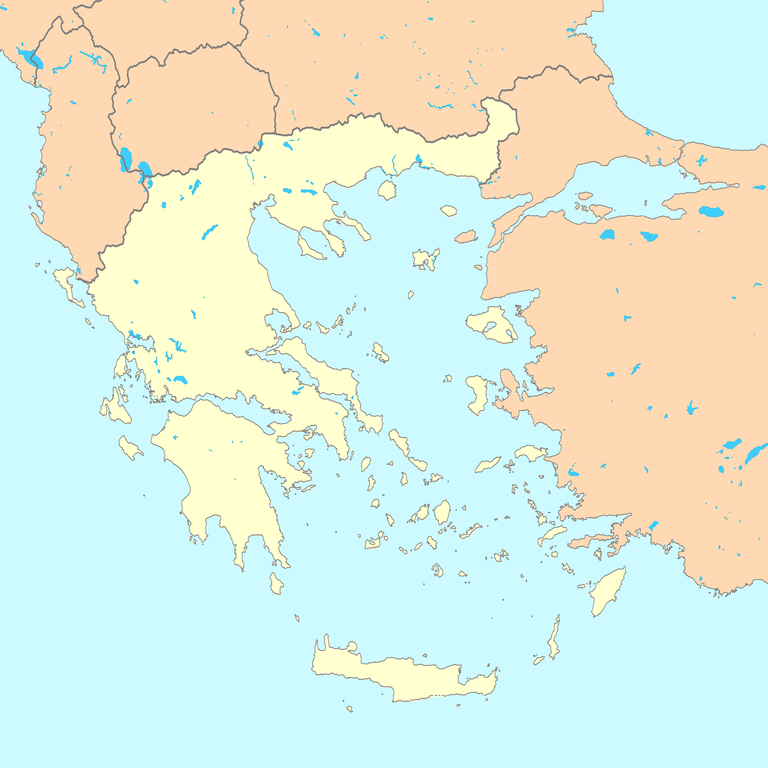 IDENTIFY AND LABEL EACH OF THE FOLLOWING ON THE MAP:1. Italy			1. Persia (Asia)	1. Egypt		1. Macedonia	1. Crete		2. Argos		2. Megara		2. Sparta2. Thermopylae	2. Corinth		2. Athens		2. Troy3. Mt. Olympus	3. Aegean Sea		3. Ionian Sea	       3. Mediterranean Sea	